	Taufe-Nr. ________ / Jahr _________   Taufanmeldung 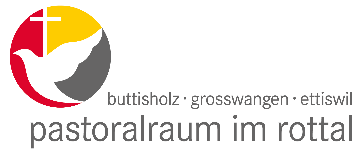 Angaben TäuflingNachname:	Vorname(n):	Geburtsdatum:	Adresse:		E-Mail:  PLZ/Wohnort:		Telefon: Taufdatum:		Zeit: 	   Taufort:	Heimat/Bürgerort:	Angaben ElternVaterNachname:		geborener:	Vorname(n):		Konfession:	MutterNachname:		geborene: 	Vorname(n):		Konfession:	Kirchliche Trauung (Datum/Ort):	Angaben GrosselternVäterliche SeiteGrossvater:	Grossmutter:	Mütterliche Seite:Grossvater:	Grossmutter:	Angaben TaufpatenPateName/Vorname:	     	Wohnort:	     	Konfession:	     PatinName/Vorname:	     	Wohnort:	     	Konfession:	     Taufspender:	Bemerkungen:	Zu erledigen (durch Pfarramt) Meldung an K. Zemp/E. Birrer/D. Theiler/ R. Isenschmid/H. Hüsler Abgabe/Zustellung Taufblüte  Etikette TaufflascheNach der Taufe zu erledigen (durch Pfarramt) Eintrag ins Taufbuch Bei auswärts wohnendem Täufling: Meldung an Wohnpfarramt Eintrag in KiKartei Eintrag in Excelliste Eintrag auf Website